CCrimes at Sea Act 2000Portfolio:Attorney GeneralAgency:Department of JusticeCrimes at Sea Act 20002000/01119 May 2000s. 1 & 2: 19 May 2000;Act other than s. 1 & 2: 31 Mar 2001 (see s. 2 and Gazette 30 Mar 2001 p. 1755)Petroleum and Energy Legislation Amendment Act 2010 s. 1832010/04228 Oct 201025 May 2011 (see s. 2(b) and Gazette 24 May 2011 p. 1892)Reprint 1 as at 11 Nov 2011 Reprint 1 as at 11 Nov 2011 Reprint 1 as at 11 Nov 2011 Reprint 1 as at 11 Nov 2011 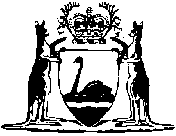 